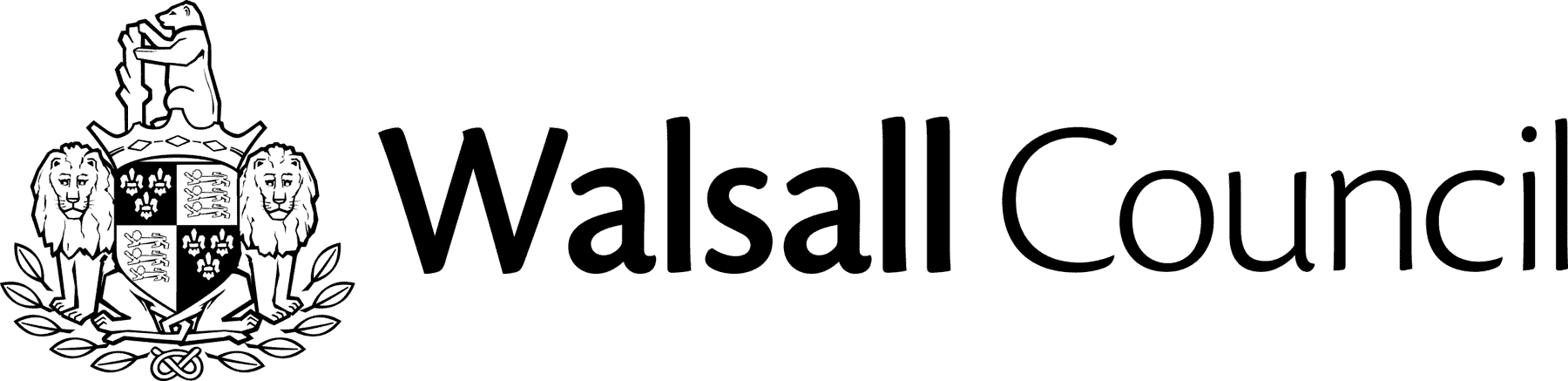 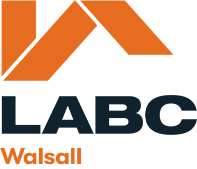 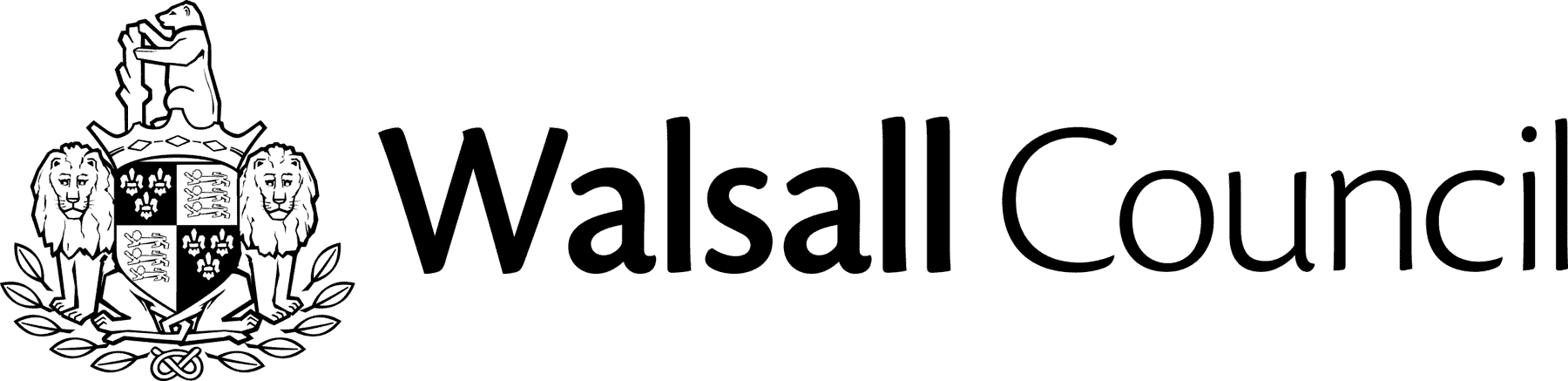 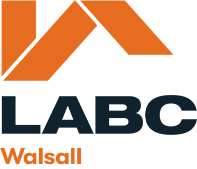 Building Regulations Regularisation Application FormThe Building Act 1984, The Building Safety Act 2022, The Building Regulations 2010 (as amended)Client Details:Full Name: Address (incl. postcode): Telephone Number: Email Address:  Agent details (when different to applicant):Full Name: Address (incl. postcode): Telephone Number: Email Address: Location of site that the building work relates to:Address (incl. postcode):  Description of unauthorised building works:Description of building works:  Proposed use of building: Floor area of proposed extension (if applicable): Estimate cost of proposed alterations (if applicable): New dwelling/s only:Number of new dwellings: Declaration This application is deposited in relation to the building work etc., as described above. It is submitted in accordance with Regulation 12(2)(a) and is accompanied by the appropriate charge. I/we apply for Building Notice Acceptance as described on this form and as detailed on any supplementary documents.Signature On behalf of  (Insert applicants name where declaration is made by an agent)Date: Note:   Information provided in this form will be used for the processing of your Building Regulations application and may be shared under our legal duty to share the information with planning and other regulatory services, and if a legal duty is placed upon the Council.For further information in relation to how we will use your personal information for this purpose please see the Council’s relevant privacy notice at Privacy Statement